Minitest A: Kapitel 1. Leute um mich herum – Lektion 1, 2	Gruppe I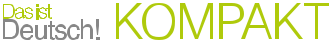 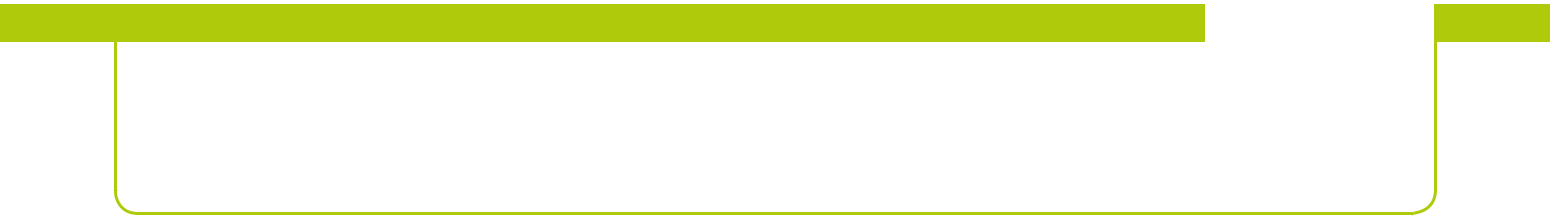 1. Wpisz właściwe czasowniki posiłkowe i podane czasowniki w formie Partizip Perfekt./ 6 Pkte.Przetłumacz zdania na język niemiecki.Anna była w lipcu na wsi.Oni byli dwa tygodnie nad morzem.Pogoda w górach nie była zła./ 6 Pkte.3. Odgadnij przymiotniki i wpisz je właściwie.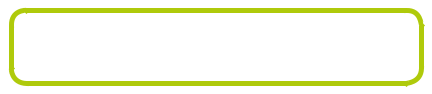 KZUR • ULSGTI • GÜRNAugenfarbe:Haare:Charakter:/ 3 Pkte.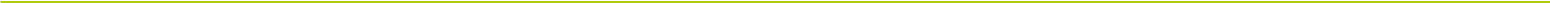 Minitest A: Kapitel 1. Leute um mich herum – Lektion 3, 4	Gruppe I1. Odgadnij przymiotniki i wpisz je właściwie.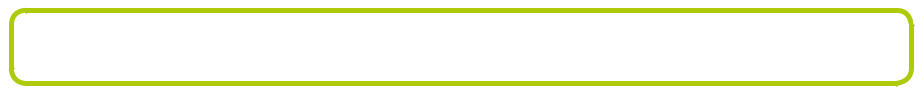 hilfs • fre • gedul • bö • ne • ner • bereit • se • ch • vös • tt • dig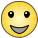 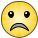 / 6 Pkte.Dokończ właściwie zdania.ein paar Fotos machen wollen Ichin der Bibliothek nicht diskutieren dürfenIhrzum Lernen motivieren sollen Ein guter Lehrer/ 6 Pkte.Wpisz odpowiednio podane bezokoliczniki. Trzy bezokoliczniki zostały podane dodatkowo. ausschalten • fahren • stellen • aufpassen • essen • verschickendas Handy auf lautlosin der Pause Pausenbroteim Unterricht3 Pkte.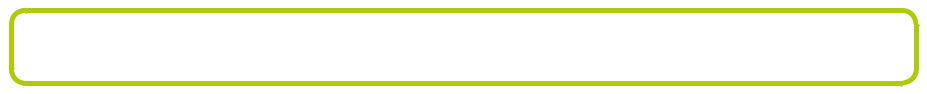 Minitest A: Kapitel 2. Pflicht und Vergnügen – Lektion 1, 2	Gruppe I/ 4 Pkte.3. Wpisz właściwie czasowniki w formie Partizip Perfekt.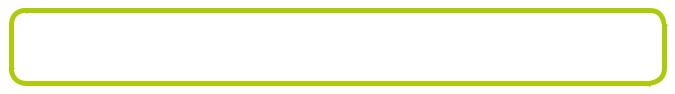 einladen • essen • helfen • machen • trinken/ 5 Pkte.© 2018 Nowa Era Sp. z o.o. – Materiały do kopiowaniaName:Klasse:Klasse:Punkte:Punkte:/ 15Note:1.IchIchvormittags im Gartenvormittags im Garten. (arbeiten). (arbeiten)2.WirWirdrei Stunden Karten. (spielen). (spielen). (spielen)3.ihr in den Sommerferien vielihr in den Sommerferien vielihr in den Sommerferien vielihr in den Sommerferien vielihr in den Sommerferien viel? (wandern)Name:Klasse:Klasse:Punkte:Punkte:/ 15Note:1.4.2.5.5.3.6.6.Name:Name:Name:Klasse:Klasse:Klasse:Klasse:Punkte:Punkte:Punkte:Punkte:/ 15/ 15Note:Note:1. Utwórz zwroty.1. Utwórz zwroty.1. Utwórz zwroty.1. Utwórz zwroty.1. Utwórz zwroty.1. Utwórz zwroty.1. Utwórz zwroty.1. das Wohnzimmer1. das Wohnzimmer1. das Wohnzimmer1. das Wohnzimmer1. das Wohnzimmer1. das Wohnzimmer1. das WohnzimmerA. putzenA. putzenA. putzen2. auf meinen Bruder2. auf meinen Bruder2. auf meinen Bruder2. auf meinen Bruder2. auf meinen Bruder2. auf meinen Bruder2. auf meinen BruderB. ausräumenB. ausräumenB. ausräumen3. die Geschirrspülmaschine3. die Geschirrspülmaschine3. die Geschirrspülmaschine3. die Geschirrspülmaschine3. die Geschirrspülmaschine3. die Geschirrspülmaschine3. die Geschirrspülmaschine3. die GeschirrspülmaschineC. saugenC. saugenC. saugen4. den Müll4. den Müll4. den Müll4. den Müll4. den Müll4. den Müll4. den MüllD. aufpassenD. aufpassenD. aufpassen4. den Müll4. den Müll4. den Müll4. den Müll4. den Müll4. den Müll4. den MüllD. aufpassenD. aufpassenD. aufpassen1.2.3.3.4.4.4.5.6.5. das Bad5. das Bad5. das Bad5. das Bad5. das Bad5. das Bad5. das BadE. wegbringenE. wegbringenE. wegbringen1.2.3.3.4.4.4.5.6.5. das Bad5. das Bad5. das Bad5. das Bad5. das Bad5. das Bad5. das BadE. wegbringenE. wegbringenE. wegbringen5. das Bad5. das Bad5. das Bad5. das Bad5. das Bad5. das Bad5. das BadE. wegbringenE. wegbringenE. wegbringen6. eine Suppe6. eine Suppe6. eine Suppe6. eine Suppe6. eine Suppe6. eine Suppe6. eine SuppeF. kochenF. kochenF. kochen2. Uzupełnij tekst.2. Uzupełnij tekst.2. Uzupełnij tekst.2. Uzupełnij tekst.2. Uzupełnij tekst.2. Uzupełnij tekst.2. Uzupełnij tekst./ 6 Pkte./ 6 Pkte./ 6 Pkte./ 6 Pkte.2. Uzupełnij tekst.2. Uzupełnij tekst.2. Uzupełnij tekst.2. Uzupełnij tekst.2. Uzupełnij tekst.2. Uzupełnij tekst.2. Uzupełnij tekst.Liebe Freunde,Liebe Freunde,Liebe Freunde,Liebe Freunde,Liebe Freunde,diese Wdiese Wdiese Wdiese Wam Samstag mache ich bei mir zu Hause eine Party.am Samstag mache ich bei mir zu Hause eine Party.am Samstag mache ich bei mir zu Hause eine Party.am Samstag mache ich bei mir zu Hause eine Party.am Samstag mache ich bei mir zu Hause eine Party.am Samstag mache ich bei mir zu Hause eine Party.am Samstag mache ich bei mir zu Hause eine Party.am Samstag mache ich bei mir zu Hause eine Party.am Samstag mache ich bei mir zu Hause eine Party.am Samstag mache ich bei mir zu Hause eine Party.am Samstag mache ich bei mir zu Hause eine Party.am Samstag mache ich bei mir zu Hause eine Party.Ich lade euch herzlich dazu ein. Die Party bIch lade euch herzlich dazu ein. Die Party bIch lade euch herzlich dazu ein. Die Party bIch lade euch herzlich dazu ein. Die Party bIch lade euch herzlich dazu ein. Die Party bIch lade euch herzlich dazu ein. Die Party bIch lade euch herzlich dazu ein. Die Party bIch lade euch herzlich dazu ein. Die Party bum 16.30 Uhr undum 16.30 Uhr undum 16.30 Uhr undum 16.30 Uhr undum 16.30 Uhr undum 16.30 Uhr undum 16.30 Uhr undum 16.30 Uhr undeum 23.00 Uhr. Jeder soll bum 23.00 Uhr. Jeder soll bum 23.00 Uhr. Jeder soll bum 23.00 Uhr. Jeder soll betwas zu essenetwas zu essenetwas zu essenetwas zu essenetwas zu essenetwas zu essenetwas zu essenoder zu trinken mitbringen.oder zu trinken mitbringen.oder zu trinken mitbringen.oder zu trinken mitbringen.oder zu trinken mitbringen.oder zu trinken mitbringen.oder zu trinken mitbringen.oder zu trinken mitbringen.oder zu trinken mitbringen.oder zu trinken mitbringen.Viele GrüßeViele GrüßeViele GrüßeViele GrüßeViele GrüßeLeoLeoLeoLeoLeo1.Peter hat nach der Party beim AufräumenPeter hat nach der Party beim AufräumenPeter hat nach der Party beim AufräumenPeter hat nach der Party beim AufräumenPeter hat nach der Party beim AufräumenPeter hat nach der Party beim Aufräumen.2.Lisa hat einen GemüsesalatLisa hat einen GemüsesalatLisa hat einen Gemüsesalat.3.Agnes hat ihre Freunde zur PartyAgnes hat ihre Freunde zur PartyAgnes hat ihre Freunde zur PartyAgnes hat ihre Freunde zur Party.4.Alle haben Torte.5.Die Freunde haben ColaDie Freunde haben Cola.